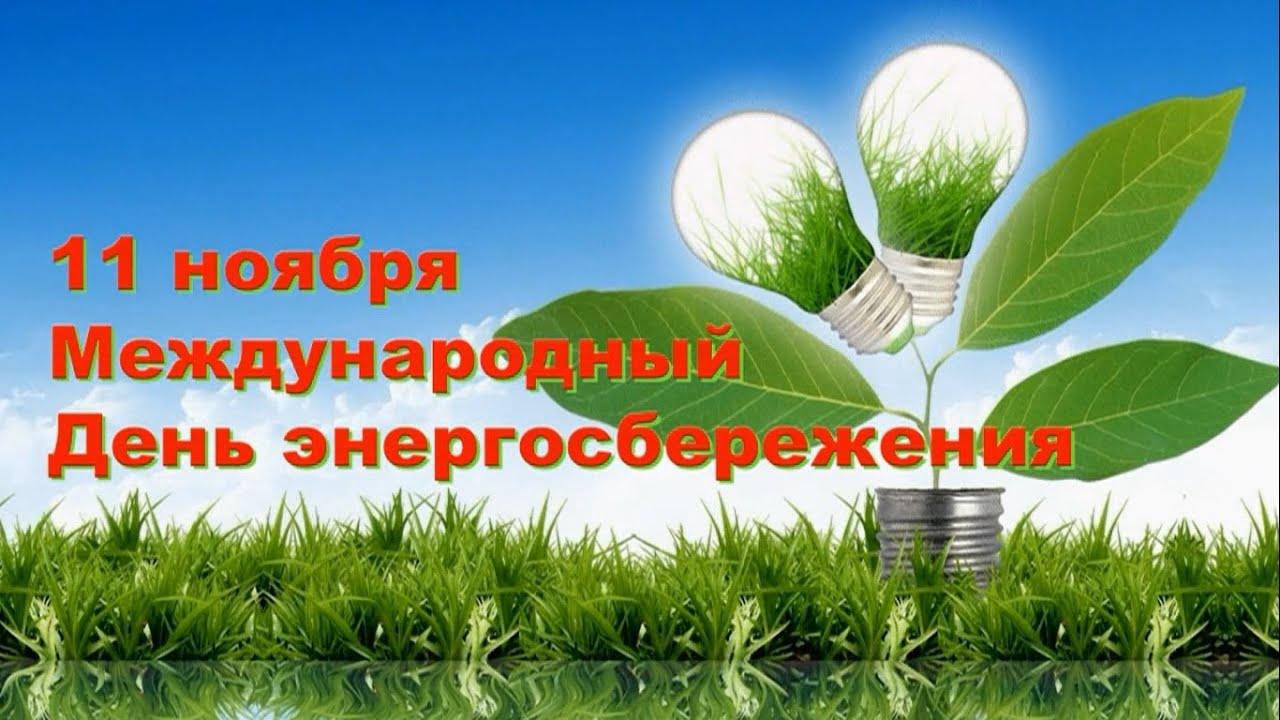 День Энергосбережения учредили в 2008 году участники Международного школьного проекта по использованию ресурсов и энергии SPARE. Сегодня в проекте принимают участие больше 14 стран, и провозглашенный SPARE. День Энергосбережения давно стал без преувеличения международным. Во многих странах этот День отмечают своими действиями не только школы и неправительственные организации, но даже заводы и муниципалитеты, не зная о его «общественном» происхождении.Энергосбережение очень важно для улучшения окружающей среды и сохранения климата - и в том месте, где мы живем, и на всей планете. Каждый день мы совершаем выбор, который влияет на состояние окружающей среды: используем транспорт, покупаем продукты в магазине, обустраиваем свою квартиру и быт, пользуемся разными услугами. Для производства любого товара, для организации учебных и рабочих мест, для наших поездок и транспортировки товаров необходима энергия, получаемая, как правило, за счет сжигания ископаемого топлива (угля, нефтепродуктов, газа, торфа). При производстве наносится ущерб окружающей среде: исчерпываются невозобновляемые природные ресурсы, при сгорании в воздух попадают загрязняющие вещества и парниковые газы. Многие участники проекта SPARE проводят День энергосбережения под лозунгом: «Энергоэффективность – самая большая электростанция». Они привлекают внимание общества к тому, что полученная за счет энергосбережения и энергоэффективности энергия может быть направлена на другие нужды. Энергоэффективность - настоящий чистый источник энергии, который может заместить грязные топливные, опасные атомные электростанции и большие ГЭС.Энергоэффективность позволяет получить необходимые нам энергетические услуги и при этом сберечь природные ресурсы, которые безвозвратно сжигаются для производства и транспортировки товаров, загрязняя при этом окружающую среду. Энергоэффективность позволяет сэкономить деньги – ведь за энергоресурсы мы много платим - и снизить вклад человечества в изменение климата.